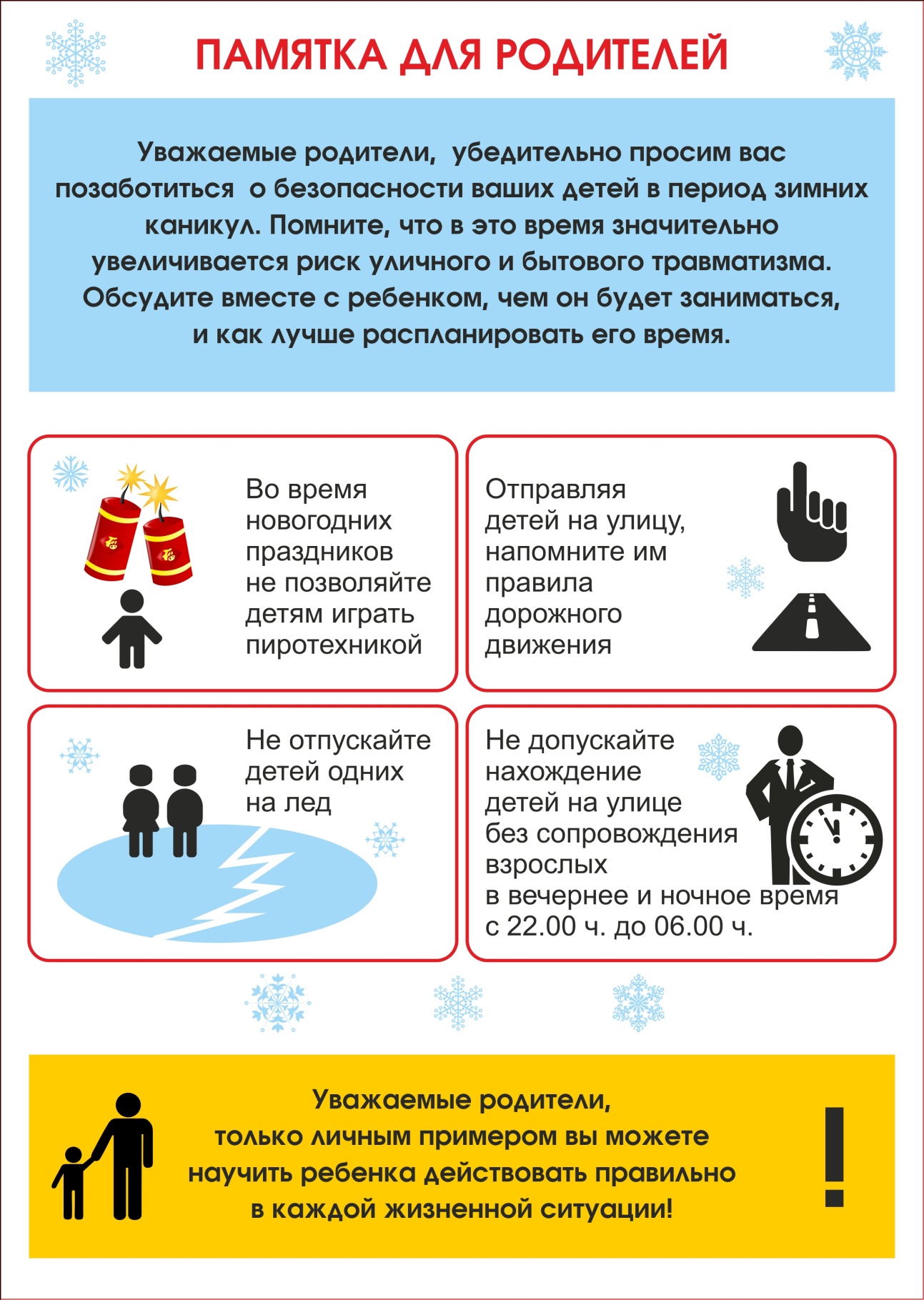 ПАМЯТКА ОБ ОХРАНЕ ЖИЗНИ И ЗДОРОВЬЯДЛЯ РОДИТЕЛЕЙ И ДЕТЕЙ В ПЕРИОД  ЗИМНИХ КАНИКУЛСоблюдать правила дорожного движения в зимнее время. Быть осторожными и внимательными  во время  движения по дороге, особенно в вечернее время суток.  Не разговаривать с незнакомыми людьми, не садиться в незнакомый транспорт.
Осторожно обращаться  с газовыми и электроприборами, предметами бытовой химии, лекарственными препаратами.
Не подходить, не трогать руками подозрительные предметы. В случае обнаружения  сообщить взрослым и в полицию.
Находясь дома, не открывать дверь незнакомым людям.
Не пребывать на водоёмах в период зимних каникул.
Всегда сообщать родителям о своем местонахождении. 
Не находиться  на улице после 21.00 часа без сопровождения родителей (законных представителей).
Соблюдать правила поведения  в общественных местах.
Помнить телефон службы МЧС: 112
Не увлекайтесь длительным просмотром телевизора, многочасовой работой за компьютером.
Соблюдать правила охраны жизни и здоровья во время Новогодних огоньков,  не использовать хлопушки, бенгальские огни, петарды, фейерверки.
Помнить, что во время   зимних каникул  ответственность за жизнь и здоровье детей несут  родители:
        При организации и проведении новогодних праздников и других мероприятий необходимо соблюдать следующие рекомендации:-   запрещается применять свечи и хлопушки, устраивать фейерверки и другие световые пожароопасные эффекты, которые могут привести к пожару; 
-    запрещается использование пиротехнических средств (петард, фейерверков); 
-    запрещается одевать детей в костюмы из легкогорючих материалов; 
-    запрещается оставлять без присмотра детей во время новогодних мероприятий; 
-    необходимо соблюдать правила дорожного движения; 
-    не подвергайте свою жизнь  и жизнь своего ребёнка опасности, выходя на рыхлый лед на водоемах.Во время зимних каникул, за жизнь и здоровье детей отвечают родители!!!!!